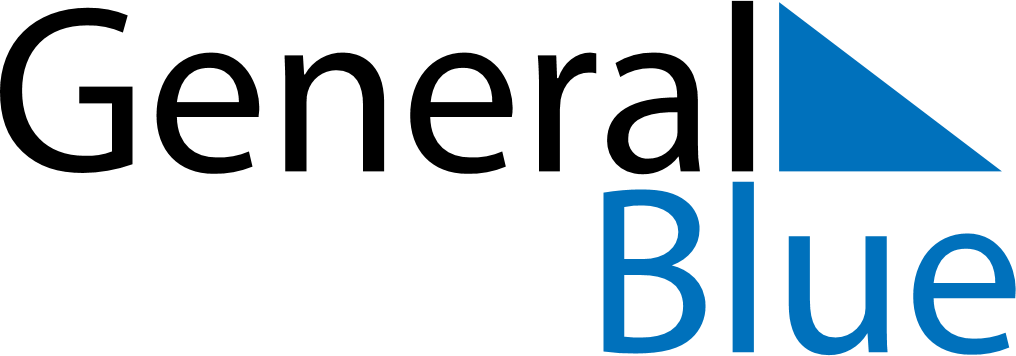 April 2029April 2029April 2029MoldovaMoldovaSundayMondayTuesdayWednesdayThursdayFridaySaturday1234567891011121314Easter SundayEaster Monday15161718192021Memorial Day222324252627282930